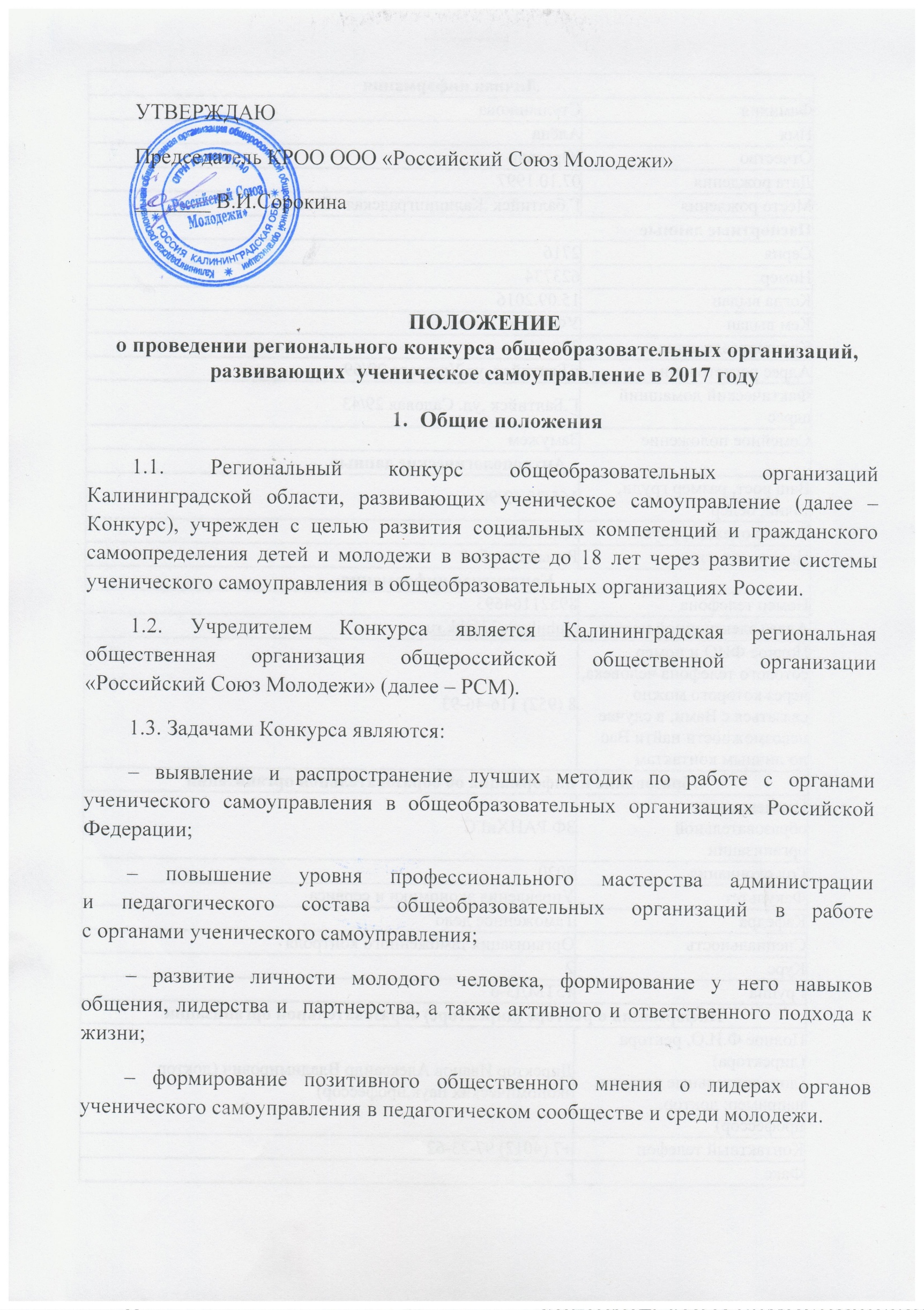 3. Организаторы Конкурса3.1. В целях осуществления методического и технического обеспечения проведения мероприятий Конкурса на региональном уровне создается организационный комитет Конкурса (далее – Оргкомитет), который формируется из представителей учредителей и партнеров Конкурса. Состав Оргкомитета утверждается протоколом заседания учредителей Конкурса.3.2. Непосредственную организацию Конкурса осуществляет исполнительная дирекция Конкурса (далее – Дирекция). Функции Дирекции осуществляет Калининградская региональная общественная организация общероссийской общественной организации «Российский Союз Молодежи», которая формирует состав Дирекции. Состав Дирекции утверждается Оргкомитетом Конкурса. Дирекция находится по адресу: г. Калининград, ул. Зеленая, 7-1; контактный номер телефона: 8-950-673-80-25; адрес электронной почты: rsmkld@gmail.com.3.3. Для экспертизы материалов, поступивших на Конкурс, выявления победителей Конкурса, создается конкурсная комиссия (далее – Комиссия),
в состав которой входят эксперты по ученическому самоуправлению 
из числа представителей научного сообщества в сфере педагогики, социологии, права, общественных деятелей, а также представители Оргкомитета Конкурса.  Определение соответствия материалов требованиям Конкурса, обобщение и передача материалов Комиссии осуществляется Дирекцией.4. Этапы и сроки проведения Конкурса4.1. Конкурс проводится в два блока: онлайн-конкурс (январь 2016 г.) и очная защита органов УСУ (февраль 2016 г.).1 блок проводится до 1 февраля. 2 блок пройдет в срок до 1 марта 2017 года июня в форме конкурсных испытаний для участников, прошедших отбор в заочном этапе Конкурса. Время и место проведения данного этапа определяют организаторы Конкурса. 4.2. Онлайн-конкурс содержит конкурсные задания по созданию видеоролика, презентующего команду органа УСУ, по подготовке портфолио лидера органа УСУ, по подготовке группы органа УСУ в социальной сети «Вконтакте». 4.3. Очная защита органов УСУ включает конкурс презентаций деятельности по развитию ученического самоуправления; вариативный блок для лидеров органа УСУ от организаторов, защиту наиболее значимого социального проекта, реализованного органом УСУ. 5. Порядок предоставления документов в Оргкомитет Конкурса5.1. Для участия в Конкурсе необходимо в группе конкурса (https://vk.com/kroorsm) в обсуждении «Программа "Ученическое самоуправление" 2017» написать школу, город и муниципалитет и фразу «За #УСУ» (пример будет выложен в обсуждение конкурса). Далее в срок до 18.00 (по местному времени) 1 февраля выложить в обсуждении необходимые материалы, включающие в себя: – анкета конкурсанта (приложение 1);– согласие на обработку персональных данных (приложение 2 – заполняется совершеннолетними, приложение 3 – заполняется родителями (законными представителями) несовершеннолетних);- видеоролика, презентующего команду органа УСУ (не более 3-х минут)- портфолио лидера органа УСУ - ссылку на группу органа УСУ в социальной сети /сайт5.2. Материалы, поданные на Конкурс, не возвращаются и не рецензируются. Материалы, поданные с нарушением настоящего Положения, не рассматриваются.6. Содержание Конкурса6.1. Проведение Конкурса на всех этапах предполагает оценку:– технологий и методик, инновационных методов и приемов деятельности общественного объединения, в которой участник Конкурса принимает непосредственное участие;– организаторских, творческих и коммуникативных способностей участника ;– управленческих способностей, умений и навыков участника;– уровень знаний конкурсанта: правовых знаний, подходов к деятельности общественных объединений, основных направлений, принципов, механизмов деятельности молодежных и детских общественных объединений;– информационной, проектной культуры. 6.2. Очный этап Конкурса заключается в экспертной оценке предоставленных материалов.6.3. Конкурсная программа очного этапа Конкурса заключается в экспертной оценке участников в следующих испытаниях:-  творческая презентация деятельности по развитию ученического самоуправления  (жанр выступления - на выбор участника);-  защита наиболее значимого социального проекта, реализованного органом УСУ;-  вариативный блок конкурсной программы для лидеров органа УСУ: формат, тематика, содержательное наполнение – утверждается организаторами.6.4. Организаторы Конкурса оставляет за собой право изменения конкурсных испытаний.7. Жюри Конкурса7.1. Для проведения Конкурса формируется Жюри Конкурса. 7.2. Жюри Конкурса:– осуществляет экспертизу и оценку конкурсных материалов, поступивших на заочный этап Конкурса;–  производит отбор участников для очного этапа Конкурса;– оценивает участие конкурсантов в мероприятиях очного этапа Конкурса;– формирует список победителей и призеров в основных и специальных номинациях Конкурса.8. Подведение итогов Конкурса8.1. По итогам оценки конкурсных материалов, поступивших на заочный этап Конкурса, решением Жюри Конкурса определяются участники очного этапа Конкурса.8.2. По итогам участия в очном этапе Конкурса решением Жюри определяются победители. 8.3. По результатам  очного этапа победителям присваиваются звания победителя (I место), призеров (II и III место) и специальные призы.8.4.Победителем Конкурса признается участник, набравший наибольшее количество баллов по оценке Жюри. В случае равного количества баллов, решающий голосов определении победителя имеет Председатель Жюри. 8.5. Все участники финала Конкурса получают дипломы финалистов Конкурса.8.6. Материалы победителей	 и призеров Конкурса будут сформированы и отправлены на участие в федеральном заочном этапе.8.7. Для участия в федеральном заочном этапе, победителям регионального этапа необходимо подготовить конкурсную документацию, содержащую:титульный лист – юридическое название общеобразовательной организации, адрес, телефон, адрес электронной почты общеобразовательной организации, Ф.И.О. автора, общественное поручение/должность; содержание;положение об органе ученического самоуправления (далее – ОУСУ);список членов ОУСУ;протокол выборов в ОУСУ;резюме лидера ОУСУ.модель ОУСУ, описание модели ОУСУ, календарный план работы 
на 2016-2017 годы с отметкой об исполнении;корпоративный кодекс ОУСУ;ресурсы ОУСУ;информационное сопровождение деятельности ОУСУ. Копии статей в печатных СМИ, скрин-копии статей в сети Интернет, информационные ресурсы в сети Интернет;перечень партнеров ОУСУ. Письма поддержки, краткое описание совместных проектов; план работы с потенциальными членами ОУСУ на 2017-2018 учебный год.		Требования к конкурсной документации:Конкурсная документация должна быть оформлена в едином файле. Формат страницы – А4, правое поле – 3 см, левое, нижнее и верхнее поля – 2 см, шрифт –  Times New Roman, размер – 12-14 кегель, межстрочный интервал – 1,15. Формат *doc или *pdf.		Итоги федерального заочного этапа и список финалистов Программы публикуется на сайте РСМ www.ruy.ru не позднее 24 марта 2017 года.Контактная информация:Адрес: Калининградская область, г. Калининград, ул. Тельмана, д. 35, Калининградская региональная общественная организация Общероссийской общественной организации «Российский Союз Молодёжи»;Телефон: 8-911-493-37-90 – Сорокина Виктория Игоревна – председатель КРОО ООО «РСМ»; Контактное лицо:  – Нечаева Дарина Михайловна – руководитель программы «Ученическое самоуправление»  КРОО ООО «Российский Союз Молодежи». Тел. 8-950- 673-80 -25 E-mail: rsmkld@gmail.com;Сайт: rsmkld.ruy.ru; Группа «ВКонтакте»: https://vk.com/kroorsm                                                                                                                                                            Приложение  1к Положению о региональном конкурсе общеобразовательных организаций, развивающих ученическое самоуправлениев 2017 году АНКЕТА  общеобразовательной организации - участника регионального конкурса общеобразовательных организаций, развивающих  ученическое самоуправление в 2017 годуПодпись руководителя ОО, печать ОО, дата заполнения анкетыПриложение  2к Положению о региональном конкурсе общеобразовательных организаций, развивающих ученическое самоуправлениев 2017 году Согласие на обработку персональных данныхЯ, _____________________________________________________________________,фамилия, имя, отчествопроживающий (ая) по адресу, ________________________________________________________________________________________________________________________________,                                                           место регистрации______________________________________________ серия ______ номер _____________       наименование документа, удостоверяющего личностьвыдан _____________________________________________________________________ дата выдачи _________________________ выражаю свое согласие на обработку следующих моих персональных данных: фамилия, имя, отчество, год, месяц, дата, место рождения, адрес регистрации, образование, профессия, место работы, должность, место учебы и любая иная информация, относящаяся к моей личности, доступная или известная в любой конкретный момент времени (далее - персональные данные) Российскому Союзу Молодежи (г. Калининград, ул. Тельмана, д. 35)  (далее - оператор) для оформления заявки участника и всех необходимых документов, требующихся в процессе подготовки и проведения о проведении регионального конкурса общеобразовательных организаций, развивающих  ученическое самоуправление в 2017 году, а также последующих мероприятий, сопряженных с данным конкурсом  путем сбора, систематизации, накопления, хранения, использования, распространения (в том числе передачи), обезличивания, а также на уточнение (обоснованное  изменение), блокирование, уничтожение и осуществление иных действий с моими персональными данными с учетом действующего законодательства как ручным, так и автоматизированным способами на срок с _____________ 2016 г. до истечения сроков хранения соответствующей информации или документов, содержащих информацию с персональными данными, установленных оператором.Я оставляю за собой право в случае неправомерного использования предоставленных данных согласие отозвать, предоставив в адрес оператора письменное заявление.Настоящим я подтверждаю, что в случае необходимости предоставления персональных данных для достижения указанных выше целей третьим лицам, оператор вправе в необходимом объеме раскрывать для совершения вышеуказанных действий информацию обо мне лично (включая мои персональные данные) таким третьим лицам, их агентам и иным уполномоченным лицам, а также предоставлять таким лицам соответствующие документы, содержащие такую информацию, для обработки персональных данных на основании настоящего согласия.___________        дата_________________________                                      /________________________________________/                     подпись                                                                                        фамилия, имя, отчествоПриложение  3к Положению о региональном конкурсе общеобразовательных организаций, развивающих ученическое самоуправлениев 2017 году Согласие на обработку персональных данных несовершеннолетнего Я, _________________________________________________________________________________ , фамилия, имя, отчество - мать, отец, опекун и т.д.проживающий (ая) по адресу ___________________________________________________________ ____________________________________________________________________________________,                                                                  место регистрации                                                                             __________________________________________________ серия ______ номер ______________________                    наименование документа,  удостоверяющего личность выдан ____________________________________________________________________ дата выдачи________________________, выражаю свое согласие на обработку персональных данных __________________________________________________________________________________________, фамилия, имя, отчество несовершеннолетнегочьим законным представителем я являюсь, а также моих следующих персональных данных: фамилия, имя, отчество, год, месяц, дата, место рождения, адрес регистрации, образование, профессия, место работы, должность, место учебы и любая иная информация обо мне лично и относящаяся к личности, официальным представителем которой я являюсь, доступная или известная в любой конкретный момент времени (далее - персональные данные) Российский Союз Молодежи (г. Калининград, ул. Тельмана, д. 35) (далее - оператор), для оформления заявки участника и всех необходимых документов, требующихся в процессе подготовки и проведения регионального конкурса общеобразовательных организаций, развивающих  ученическое самоуправление в 2017 году, а также последующих мероприятий, сопряженных с данным конкурсом  путем сбора, систематизации, накопления, хранения, использования, распространения (в том числе передачи), обезличивания, а также на уточнение (обоснованное  изменение), блокирование, уничтожение и осуществление иных действий с моими персональными данными с учетом действующего законодательства как ручным, так и автоматизированным способами на срок с _____________ 2016 г. до истечения сроков хранения соответствующей информации или документов, содержащих информацию с персональными данными, установленных оператором.Я оставляю за собой право в случае неправомерного использования предоставленных моих и персональных данных личности, официальным представителем которой я являюсь, согласие отозвать, предоставив в адрес оператора письменное заявление. Настоящим я подтверждаю, что в случае необходимости предоставления персональных данных личности, официальным представителем которой я являюсь, для достижения указанных выше целей третьим  лицам оператор вправе в необходимом объеме раскрывать для совершения вышеуказанных действий информацию обо мне лично (включая мои персональные данные), о личности (включая персональные данные), официальным представителем которой я являюсь, таким третьим лицам их агентам и иным уполномоченным лицам, а также предоставлять таким лицам соответствующие документы, содержащие такую информацию, для обработки персональных данных на основании настоящего согласия.___________        дата_________________________________                       /________________________________/    подпись представителя несовершеннолетнего                                                 фамилия, имя, отчествоПолное название образовательной организации (далее ОО) в соответствии с уставомПочтовый адрес ООИнтернет-ресурсы (адреса страниц, сайтов, аккаунты в социальных сетях)ФИО лидера органа ученического самоуправленияконтакты: телефон, e-mail, ссылки на социальные сетиФИО куратора деятельности органа ученического самоуправления, контакты: телефон, e-mailКоличество учеников в ОО/ Количество учеников в ученическом самоуправленииНаименование органа ученического самоуправления
в 2015-2016 учебном годуДата создания органа УСУ